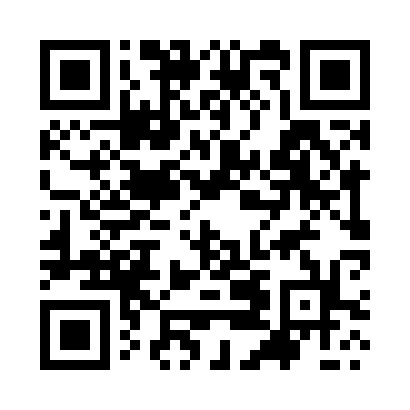 Prayer times for Ahiran, PakistanWed 1 May 2024 - Fri 31 May 2024High Latitude Method: Angle Based RulePrayer Calculation Method: University of Islamic SciencesAsar Calculation Method: ShafiPrayer times provided by https://www.salahtimes.comDateDayFajrSunriseDhuhrAsrMaghribIsha1Wed4:005:2912:123:526:558:252Thu3:595:2812:123:526:568:263Fri3:585:2712:123:526:578:274Sat3:565:2612:123:526:588:285Sun3:555:2612:123:526:588:296Mon3:545:2512:123:526:598:307Tue3:535:2412:123:527:008:318Wed3:525:2312:123:527:008:329Thu3:515:2212:123:527:018:3310Fri3:505:2112:113:527:028:3411Sat3:495:2112:113:527:038:3512Sun3:485:2012:113:527:038:3613Mon3:465:1912:113:527:048:3714Tue3:465:1912:113:527:058:3815Wed3:455:1812:113:527:058:3916Thu3:445:1712:113:527:068:4017Fri3:435:1712:113:527:078:4118Sat3:425:1612:123:527:078:4219Sun3:415:1512:123:527:088:4320Mon3:405:1512:123:527:098:4421Tue3:395:1412:123:527:098:4522Wed3:385:1412:123:527:108:4623Thu3:385:1312:123:527:118:4624Fri3:375:1312:123:527:118:4725Sat3:365:1212:123:527:128:4826Sun3:365:1212:123:537:138:4927Mon3:355:1212:123:537:138:5028Tue3:345:1112:123:537:148:5129Wed3:345:1112:133:537:148:5230Thu3:335:1112:133:537:158:5231Fri3:335:1012:133:537:168:53